Vocabulary Guide: Going to the doctors Covid–19 INFOMATION:The main symptoms of Covid-19 are:A high temperature – This means you back or chest is very hot when you touch it. A new, continuous cough – This means you are coughing a lot more than normal, or 3 coughing episodes in 24 hours.A loss or change of you taste or smell – this means you cannot smell or taste anything, or things smell or taste different to normal.  If you have any of these symptoms:Get a Covid-19 test as soon as possible.You and people you live with need to stay home and nobody can visit until you have the results.For more information about Covid-19 please look at the NHS website: https://www.nhs.uk/conditions/coronavirus-covid-19/symptoms/#symptomsWhy might you go to the doctors?If you are in pain: a feeling if you have been hurt or if you are ill (sick)If you have an ache: A pain that will not go away.Examples - I have stomachache.
If you are feeling sick - physically sick or mentally sickExamples – I have stomachache, I think I might be sick.If you are feeling ill – you have an illness and not feeling very well (sick)Examples – I am ill so I will not be able to come to work today.If a part of your body feels sore: It could hurt, and it may look red.Example - I have a sore throat. If you have a temperature:  If your body is too hot or too cold. People normally have a temperature when they have an illness. Examples – I feel very weak and too hot, I think I have a temperature.If you have a fever: when someone has an illness and have a high temperature.Examples – I am very hot I think I have a fever. When you have a wound: an injury where a hole is made in the skin.Example - There wounds did not seem very serious. When you have a cut: this is a wound usually caused by something sharp.Examples – They cut his finger using the scissors.                            They have a deep cut on her arm. 
When you have a bruise: a brown, blue or purple colored patch on your skin that you can get after you hit something hard. Examples – They fell off their bike and got a big bruise on his knee.How to book an appointment at the doctors:Think about what day you would like to see the doctor:Things you might say if there is an appointment for the day you would like:Things you might say if they cannot book you in for the day you want:Helpful videos for going to the doctors:YouTube - Everyday English for ESL — Lesson Two — At the Doctor'sLink: Everyday English for ESL — Lesson Two — At the Doctor's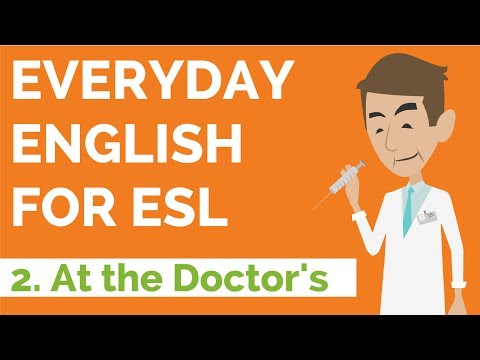 Making an Appointment - Speaking English Conversation (with exercise)(more advanced)Link: Making an Appointment - Speaking English Conversation (with exercise)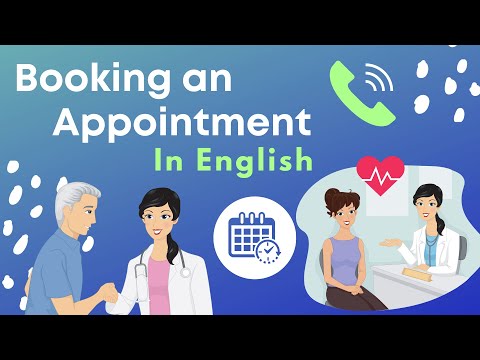 English Vocabulary for visiting the DOCTOR.Link - English Vocabulary for visiting the DOCTOR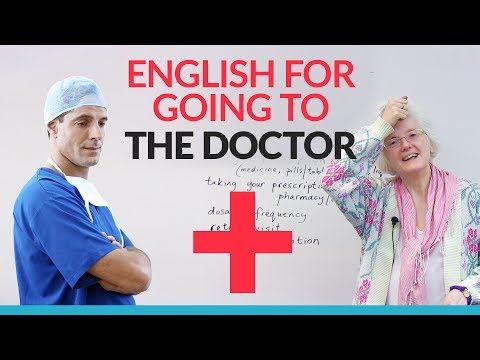 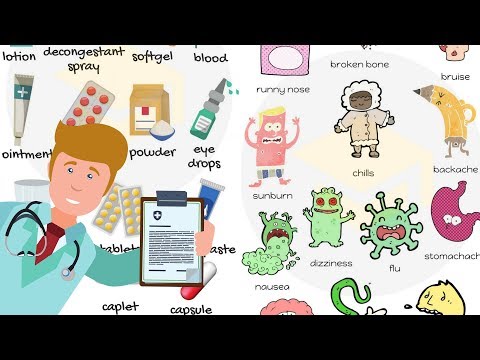 Reference:NHS website. (2021, February 18). Symptoms of coronavirus. Retrieved 26 February 2021, from https://www.nhs.uk/conditions/coronavirus-covid-19/symptoms/#:%7E:text=If%20you%20have%20any%20of,to%20have%20a%20test.Receptionist:You:Good morning, can I help you please?I would like to make an appointment...I want to make an appointment. I need to make an appointment. Can I make an appointment? May I make an appointment? Would it be possible to make an appointment?To see To talk to A doctorA NursePlease?Receptionist:You:When would you like to book your appointment for?Can I have an appointment for …Today...Today, it is urgent...Tomorrow morning...Tomorrow afternoon... Next week...Please?Receptionist YouYes, we can book you in for that day, we will see you soon. GoodbyeThank you see you soon. Thank you for your help.  ReceptionistYouReceptionist:You:I am sorry but we cannot book you in for that day.Would you be available on a different day?Yes, I will be able to come in: TodayTomorrow Any day this weekNext weekNo, I am sorry, but I cannot do another day.We can book you in for then.Okay, let me speak with the Doctor...It looks like we can get you in.That would be great, thank you for your help. Thank you for your help.